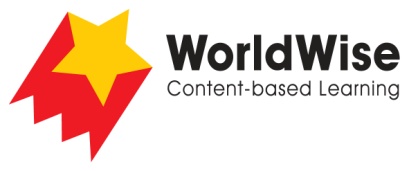 Grade 4 – Investigations							Awesome OceansPart 3 – Record dataFind a way of recording your information that will allow you to see any patterns in the data.Make a data chart to record the information that you find.How have your ideas changed? What new information have you learned? 
Once completed make sure you save this file.How do octopuses survive?How do octopuses survive?How do octopuses survive?Ideas before the researchNew informationNew thinkingOctopuses are poisonous. This helps them to protect themselves.Partly – Blue-ringed octopuses are very poisonous.A few octopuses are poisonous but most aren’t. They use camouflage, speed, and ink to defend themselves.Idea 2Idea 3Idea 4